Cognitive explanation and treatment of depression ESQs
Q1. Complete the diagram below, by filling in A and B, to show Beck’s negative triad as it is used to explain depression.Beck’s negative triad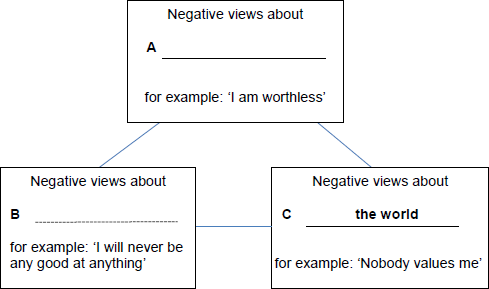 (Total 2 marks)Q2. Briefly outline one strength of the cognitive explanation of depression..................................................................................................................................................................................................................................................................................................................................................................................................................................................................................................................................(2)
Q3. Outline cognitive behaviour therapy as a treatment for depression......................................................................................................................................................................................................................................................................................................................................................................................................................................................................................................................................................................................................................................................................................................................................................................................................................................................................................................................................................................................................................................................................(4)Q4. Briefly describe one study in which treatment for unipolar depression or bipolar depression was investigated....................................................................................................................................................................................................................................................................................................................................................................................................................................................................................................................................................................................................................................................................................................................................................................................................(3)Q5. Outline at least two ways in which a cognitive psychologist might explain depression in a person who has recently become unemployed......................................................................................................................................................................................................................................................................................................................................................................................................................................................................................................................................................................................................................................................................................................................................................................................................................................................................................................................................................................................................................................................................(4)